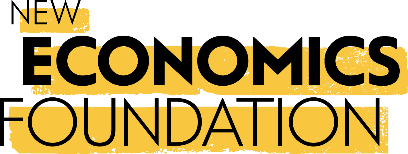 ORGANISER (MATERNITY COVER)The New Economics Foundation is recruiting for the position of Organiser (maternity cover) on a fixed term contract of 1 year, with a possibility to extend.The Foundation aims to be the most exciting progressive think and action tank in the United Kingdom. Our goal is to build the case for far-reaching economic change and to partner with other organisations seeking to build that change, here and now. We believe in an economy that is just and sustainable. One that takes power out of the hands of unaccountable elites and enables individuals and their communities democratically to shape their own future. Our work brings insights from the best, most original and widely respected subject-based research into direct contact with the campaigns, movements and other actors who are trying to build a new economy that works for people and the environment. We’re looking for someone who wants to organise powerful alliances for change on the biggest social and economic issues of our time. You will work closely with people and communities confronting the reality of our economy in their daily lives on issues including insecure work, housing, and the environment. Your job will be to build trusting relationships with them to develop their power to make change, helping to further establish NEF’s reputation and profile as a movement-led think tank. You will work with organisers, researchers, economists and partner organisations to help embed NEF’s strategy of putting people in control. You will be a skilled and experienced organiser with a passion for connecting with new people and identifying opportunities for impactful collaboration. You’ll need to work well to deadlines, be able to think strategically, be capable of working on several projects at once, and communicate NEF’s mission with clarity to a variety of audiences. You’ll enjoy designing and managing projects and implementing a strategy to win change at a local and national level – quick on your feet and naturally able to bring people with you. You will be practised in community and political organising methods and techniques, and you’ll be keen to continue to learn and develop your organising theory and practice. This role reports to the Director for Organising and Movement Building.Your primary responsibilitiesIdentify and develop the leadership of people in communities and constituencies where NEF is seeking to have impact and build strategic relationships and alliancesBuild relationships with a wide range of leaders through maintaining a consistent schedule of individual meetings Research, design and execute organising projects that seek to increase NEF’s impact and improve people’s livesDeliver training in organising techniques and improve your training ability over timeWork with leaders of partner networks and organisations, for example trade unions, housing activists, and NEON (New Economy Organisers Network)Work with NEF colleagues to integrate organising and movement-building strategies into project plans across various work areas, including: housing; work; and the environmentWrite articles, emails and other communications that seek to promote NEF’s organising agenda and develop new contactsPlan and deliver actions and events to advance campaigns, directly engage decision-makers, and develop our workAssist with fundraising through bid-writing, research, and development of partner relationshipsKnowledge, Experience & SkillsExperience of and commitment to organising, community building and campaigning for social and economic justice, whether in waged or unwaged workClear evidence of being responsible for public action, successful campaigns and people developmentA track record of building relationships, trust and reciprocity across groupsCreative and strategic approach to problem solving Excellent interpersonal skills; warm, friendly personality; and a sense of humourExperience of running and facilitating participatory eventsUp to date knowledge of the political and economic landscape Self-starting, pro-active and able to manage projects independentlyStrong IT skills with good knowledge of Microsoft Office, social media platforms and SkypeA track record of good team workingPassion for NEF’s cause and what it is trying to achieveHow to applyIf you are interested in joining us and believe you can help us to organise in communities for social and economic change we want to hear from you. We recognise that you may have experience of organising from paid or unpaid work and we are interested in your application either way. If you would like an informal discussion, please contact Stefan Baskerville, Principal Director for Organising and Movement Building on 0207 820 6300 or stefan.baskerville@neweconomics.org.Please complete the application form and equal opportunities form and send them in Word format to recruitment@neweconomics.orgThe closing date to apply for the role is 9am, Wednesday 24th April 2019.Interviews will take place at NEF on Wednesday 8th May 2019. Please make sure you are available on this date. The position will start on Monday 24th June 2019. Terms and conditionsAn offer will be made subject to two satisfactory and current references being secured, along with your eligibility to work within the UK without restrictions. The remuneration for this role is between £28k and £35k per annum depending on experience, and our benefits package includes:25 days holiday increasing to a maximum of 30 days after 5 years3 days of extra annual leave per year to cover the Christmas break (non-transferable) Long Term Savings or Pension contribution up to 7.5% after completion of 6 month probationFree Gym membership Cycle to work schemeEmployee Assistance Programme with up to 6 face to face sessions for free Interest free travel card loanRefund of an eye test and £50 towards cost of glasses ONLY if needed for use with VDU’s